                                                                                                              ПРОЕКТ 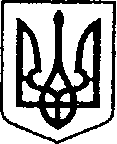 (№ 539 від 17.08.2021 р.)УКРАЇНАЧЕРНІГІВСЬКА ОБЛАСТЬН І Ж И Н С Ь К А    М І С Ь К А    Р А Д А____ сесія VIIІ скликанняР І Ш Е Н Н Явід  ___________ 2021 р.                   м. Ніжин	                         № ___________	Відповідно до статей 25, 26, 42, 59, 60, 73 Закону України «Про місцеве самоврядування в Україні», Регламентy Ніжинської міської ради Чернігівської області, затвердженого рішенням Ніжинської міської ради Чернігівської області від 27 листопада 2020 року №3-2/2020 (зі змінами), Рішення Ніжинської міської ради Чернігівської області від 30 березня 2021 року             № 36-8/2021 «Про надання згоди на безоплатне прийняття у комунальну власність Ніжинської територіальної громади, в особі Ніжинської міської ради Чернігівської області гуртожитку, що розташований за адресою: Чернігівська область, місто Ніжин, вулиця Василівська, будинок 47 та перебуває у власності Українського товариства сліпих», враховуючи Постанову Президії Центрального правління УТОС від 23 липня 2021 року № 14-12 « Про надання дозволу на передачу гуртожитку ПОГ «Ніжинське УВП УТОС» в комунальну власність Ніжинської територіальної громади в особі Ніжинської міської ради Чернігівської області» міська рада вирішила: 1.Прийняти у комунальну власність Ніжинської територіальної громади приміщення гуртожитку підприємства об`єднання громадян «Ніжинське учбове-виробниче підприємство Українського товариства сліпих», а саме: житлові кімнати, площею 215,4 кв. м., приміщення загального користування, площею 183,8 кв. м., які знаходяться на другому поверсі нежитлового будинку (літера «А» за планом, площею 399,2 кв. м.), розташованого за адресою: Чернігівська обл., м. Ніжин, вул. Василівська, буд. 47. 2. Директору  підприємства об`єднання громадян «Ніжинське учбове-виробниче підприємство Українського товариства сліпих» Коваленку В. Г., надати документи про право власності та технічний паспорт на нерухоме майно, що знаходиться за адресою: Чернігівська обл., м. Ніжин,                           вул. Василівська, буд. 47 для забезпечення здійснення заходів щодо державної реєстрації права комунальної власності Ніжинської територіальної громади в особі Ніжинської міської ради Чернігівської області відповідно до вимог чинного законодавства.3. Уповноважити начальника управління комунального майна та земельних відносин Ніжинської міської ради Чернігівської області          Онокало І. А. здійснити заходи щодо державної реєстрації права комунальної власності Ніжинської територіальної громади в особі Ніжинської міської ради Чернігівської області на майно, зазначене в п.1 рішення, що знаходиться за адресою: Чернігівська обл., м. Ніжин, вул. Василівська, буд. 47.4. Закріпити за управлінням житлово-комунального господарства та будівництва Ніжинської міської ради Чернігівської області на праві оперативного управління зазначене в п.1 рішення майно комунальної власності Ніжинської територіальної громади, що знаходиться за адресою: Чернігівська обл., м. Ніжин, вул. Василівська, буд. 47.5. Начальнику управління житлово-комунального господарства та будівництва Ніжинської міської ради Чернігівської області                    Кушніренку А. М.:    5.1. здійснити заходи щодо державної реєстрації права оперативного управління відповідно до вимог чинного законодавства;5.2.укласти із постачальниками комунальних послуг договори на постачання відповідних комунальних послуг;5.3.передбачити кошти в бюджеті на утримання гуртожитку, розташованого за адресою: Чернігівська обл., м. Ніжин, вул. Василівська,      буд. 47.	6. Начальнику відділу комунального майна управління комунального майна та земельних відносин Ніжинської міської ради Чернігівської області Федчун Н. О. забезпечити оприлюднення даного рішення на офіційному сайті Ніжинської міської ради Чернігівської області протягом п’яти робочих днів після його прийняття.	7. Організацію виконання даного рішення покласти на секретаря Ніжинської міської ради Чернігівської області Хоменка Ю. Ю.,начальника управління комунального майна та земельних відносин Ніжинської міської ради Чернігівської області Онокало І. А. та начальника управління житлово-комунального господарства та будівництва Кушніренка А. М.	8. Контроль за виконанням даного рішення покласти на постійну комісію міської ради з питань житлово-комунального господарства, комунальної власності, транспорту і зв’язку та енергозбереження (голова комісії – Дегтяренко В. М.)Міський голова                                                                            Олександр КОДОЛАПодає:Начальник управління комунального майната земельних відносин Ніжинської міської ради	            Ірина ОНОКАЛОПогоджують:Перший заступник міського голови з питань діяльностівиконавчих органів ради                                                          Федір ВОВЧЕНКОСекретар Ніжинської міської ради                                            Юрій ХОМЕНКОНачальник управління житлово-комунальногогосподарства та будівництва Ніжинської міськоїради Чернігівської області                                            Анатолій КУШНІРЕНКОНачальник відділуюридично-кадрового забезпечення апарату                                                                    В’ячеслав ЛЕГАвиконавчого комітетуНіжинської міської ради     Головний спеціаліст – юрист відділу бухгалтерськогообліку, звітності та правового забезпечення управліннікомунального майна та земельних відносин Ніжинської міської ради					        Сергій САВЧЕНКОГолова постійної комісії міськоїради з питань житлово-комунальногогосподарства, комунальної власності, транспорту і зв’язку та енергозбереження	          	Вячеслав ДЕГТЯРЕНКОГолова постійної комісії міської ради з питаньрегламенту, законності, охорони прав і свобод громадян,запобігання корупції, адміністративно-територіальногоустрою, депутатської діяльності та етики                              Валерій САЛОГУБПояснювальна запискадо проекту рішення «Про безоплатне прийняття у комунальну власність Ніжинської територіальної громади, в особі Ніжинської міської ради Чернігівської області гуртожитку, що розташований за адресою: Чернігівська область, місто Ніжин, вулиця Василівська, будинок 47  від 17 серпня 2021 року № 539	Проект рішення «Про безоплатне прийняття у комунальну власність Ніжинської територіальної громади, в особі Ніжинської міської ради Чернігівської області гуртожитку, що розташований за адресою: Чернігівська область, місто Ніжин, вулиця Василівська, будинок 47:1-пердбачає прийняття гуртожитку, розташованого за адресою: місто Ніжин, вулиця Василівська, будинок 47 у комунальну власність Ніжинської територіальної громади, з метою подальшої реалізації права на приватизацію вищезгаданих приміщень громадянами, які там проживають.2-підставою для підготовки даного проекту рішення є Постанова Президії Центрального правління УТОС від 23 липня 2021 року № 14-12 « Про надання дозволу на передачу гуртожитку ПОГ «Ніжинське УВП УТОС» в комунальну власність Ніжинської територіальної громади в особі Ніжинської міської ради Чернігівської області».3- проект рішення підготовлений з дотриманням норм Конституції України, відповідно статей 25, 26, 42, 59, 60, 73 Закону України «Про місцеве самоврядування в Україні», Регламентy Ніжинської міської ради Чернігівської області, затвердженого рішенням Ніжинської міської ради Чернігівської області від 27 листопада 2020 року №3-2/2020 (зі змінами), Рішення Ніжинської міської ради Чернігівської області від 30 березня 2021 року      № 36-8/2021 «Про надання згоди на безоплатне прийняття у комунальну власність Ніжинської територіальної громади, в особі Ніжинської міської ради Чернігівської області гуртожитку, що розташований за адресою: Чернігівська область, місто Ніжин, вулиця Василівська, будинок 47 та перебуває у власності Українського товариства сліпих», враховуючи Постанову Президії Центрального правління УТОС від 23 липня 2021 року № 14-12 « Про надання дозволу на передачу гуртожитку ПОГ «Ніжинське УВП УТОС» в комунальну власність Ніжинської територіальної громади в особі Ніжинської міської ради Чернігівської області»4-представлений проект рішення в подальшому дасть можливість мешканцям гуртожитку, що знаходиться за адресою: Чернігівська область, місто Ніжин, вулиця Василівська, будинок 47 реалізувати своє право на відчуження майна.5-відповідальний за підготовку проекту рішення – начальник відділу комунального майна управління комунального майна та земельних відносин Ніжинської міської ради Чернігівської області Федчун Н. О.Начальник управління комунального майната земельних відносин Ніжинської міської ради	                        Ірина ОНОКАЛОПро безоплатне прийняття у комунальну власність Ніжинської територіальної громади, в особі Ніжинської міської ради Чернігівської області, гуртожитку, що розташований за адресою: Чернігівська обл., м. Ніжин, вул. Василівська, буд. 47 